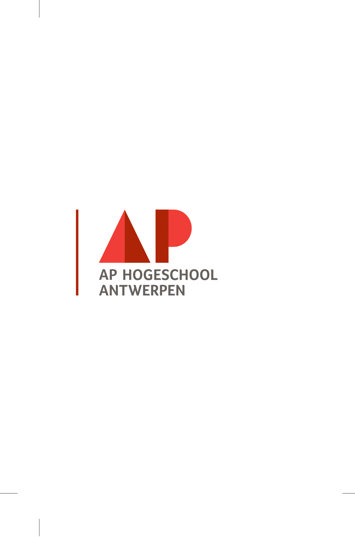 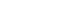 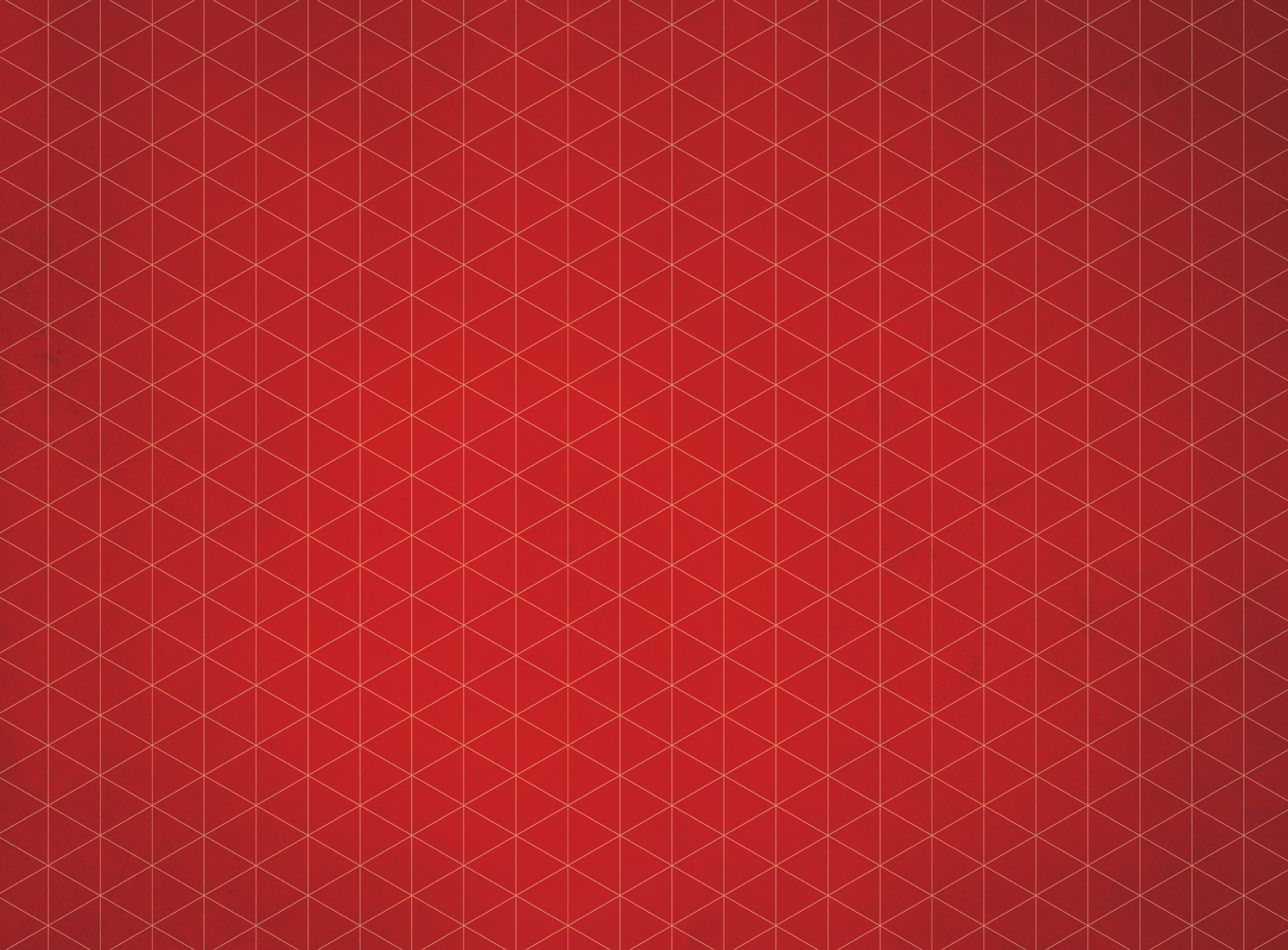 Inhoud Titel	11	Kop 1	11.1	Kop 2	11.1.1	Kop 3	1TitelSubtitel	Kop 1Kop 2Kop 3Kop 4Standaard 12 ptnLijstnummeringLijstnummering 2Lijstnummering 3KkkLijstnummering 4Lijstnummering 5Lijst opsom.tekenLijst opsom.teken 2Lijst opsom.teken 3Lijst opsom.teken 4Lijst opsom.teken 5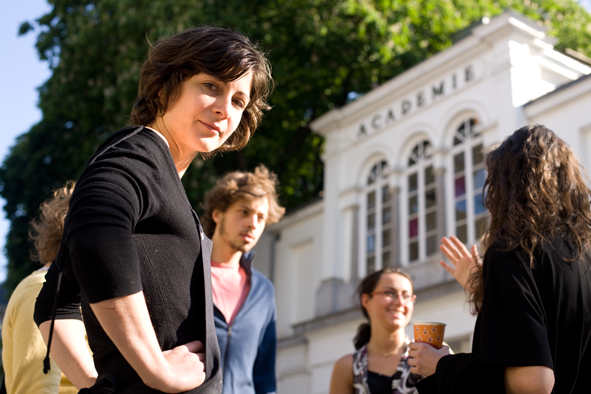 BijschriftvoetnooteindnootDe hoofdtitel komt hier, een tweede regel is mogelijk, een derde ook nogDe ondertitel komt hierOpleiding:Academiejaar:Voornaam en Naam student(en)Voornaam en Naam promotor/ eindwerkbegeleider/ eindprojectbegeleidersTabelraster 1123RijCelCelCelResultaatCelCelCelTabellijst 1123RijCelCelCelRijCelCelCelResultaatCelCelcelTabelraster123RijCelCelCelRijCelCelCelRijCelCelCel